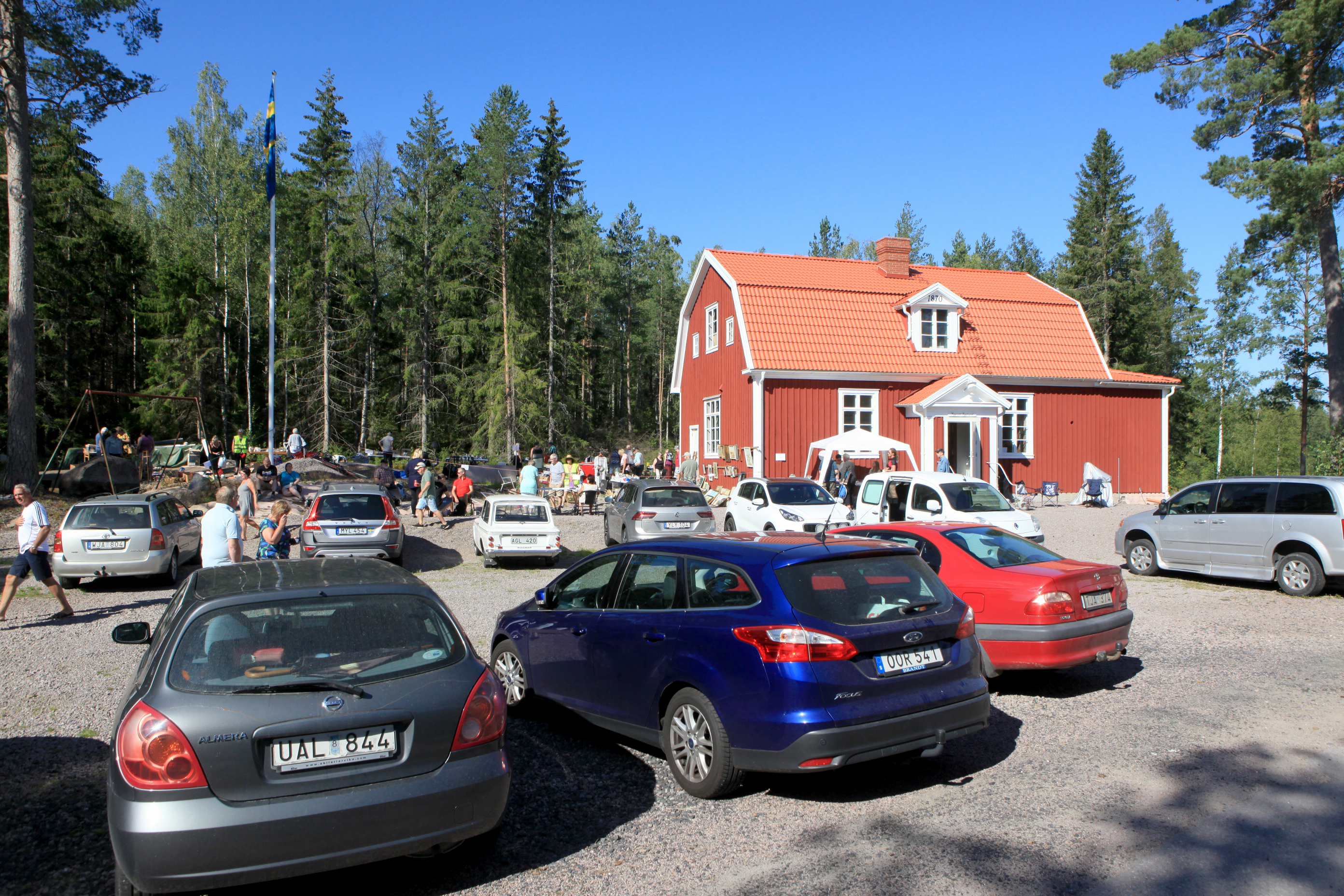 
Siggaruds Bygdegårdsförening			Sid 1 (3)Protokoll fört vid styrelsemöte nr 402022–03–30 i bygdegården kl 18.00 – 20.00Närvarande: Kalle Fransson, ordförande, Jörgen Carlsson, adjungerad sekreterare, Barbro Into, kassör, ledamöterna Aarre Into, Mona Gustavsson, vice ordförande samt suppleanten
Kenny Önnefors. Övriga närvarande: Anna Pettersson, fd.ordförande§ 1	Öppnande
	Ordföranden hälsar välkommen och öppnar mötet.§ 2	Val av justeringsperson	Till protokollsjusterare för mötets protokoll väljs Mona Gustavsson§ 3	Adjungering av sekreterare	Beslut: 
	att adjungera Jörgen Carlsson § 4	Föregående mötes protokoll - ingen genomgång.§ 5	Ekonomirapport 
	Barbro rapporterar att det f.n. finns 61649 kr på föreningens bankkonto och att 	kassan i övrigt innehåller 2703 kr. 
	Leaderpengar och Grevillefonden, 30 kkr väntas i mitten av april 2022. 4 kkr sökes från 	Lyrestad sockens samfällda mossar. § 6	Rapporter från styrelsens arbetsgrupper	Förvaltningsgruppen
	Aarre rapporterar att en grillplats är på gång, annars är det just nu inga andra projekt. 
	Fråga: Vad gör vi med vedgrillen?
	
	Miljögruppen
	Ingen rapport
	
	Kulturgruppen
	Jörgen rapporterar om planer på en Vårsalong under våren. Just nu väntar gruppen 	på ett passande datum från lärarna för årskurs 5 och 6.
	Piano
	Stefan Pless, Anderstorp har frågat om SBG är intresserad av införskaffandet av ett 	piano. Han åtar sig inköp och dessutom stämma detsamma 1 gång per år.	Beslut: 
	att styrelsen är positiv, men villkorar att det måste vara litet och att golvet på 	scenen måste läggas om först. Kontaktperson är Jörgen som meddelar vederbörande.	
	Festgruppen
	Kenny rapporterar att Helene inte vill står kvar och att gruppen behöver rekrytera flera 	medlemmar. 	Barn- o ungdomsgruppen
	Ingen rapport	
	Loppisgruppen	Mona rapporterar att gruppen arrangerar Loppis den 11/6 samt att tider ska kollas 	upp om ev. krockar i bygden.	Beslut: 
	att Mona kollar upp.
§ 7	Övriga frågor 
	
	a) Offert från Peter Fredriksson	
	Offerten gäller att ordna ett användarvänligt handhavande för gäster, m.fl. att koppla 	upp sig på internet, dataprojektor i Rippes sal, mm och ligger på 12 kkr.	Beslut: 
	att godkänna offerten och be om möjligheten till delbetalning.	b) Akustikproblem i Rippes sal
	Chris Molinder har erbjudet sig att göra en textil att hända på skorstenssockeln i 	Rippes sal för att dämpa resonansen i rummet. 	Beslut: 
	att Mona tar kontakt med Chris och åtgärdar.	c) Insamling av skrot
	Styrelsen vill på nytt ställa ut en container vid bygdegården för att medlemmar och 	allmänhet kan avyttra sitt skrot:
	Beslut: 
	att Kalle ställer fram en container under tiden 4 -18 april och 
	att Mona lägger ut info på FB.	d) Dikestädningens omfattning den 8/5
	Beslut:
	att sträckningarna blir från Kroa till Järpängen, samt från Älvstorp till Midskogsvägen.
	att Jörgen gör affisch, visar på aktuella sträckningar på FB och bygdegårdens hemsida.
 		e) Lista på obetalda hantverksjobb
	Beslut:
	att Matte och Aarre gör en lista på ovanstående.	
	f) Hjärtstartare till bygdegården
	Mona försöker få in pengar till en hjärtstartare. Var ska den sitta för att vara åtkomlig 	vid behov? 	Beslut:
	att när kostnadsfrågan löst sig att tillsvidare sätta den i hallen.§ 8	Idé och medlemsmöte på bygdegården
	Hur ska arbete och verksamhet se ut och fungera i framtiden på bygdegården. Mål och 	strategier bör lyftas på ett medlemsmöte. 	Beslut:
	att medlemsmötes hålls den 19/5. 	att styrelsen ansvarar.§ 9	Nästa möte
	Nästa styrelsemöte hålls den 16/6 2022, kl. 18.00 i bygdegården.§ 10	Avslutning
	Ordföranden tackar de närvarande och avslutar mötet.Dag som ovan
____________________________________     ___________________________________Ordförande Kalle Fransson                                 Sekreterare Jörgen Carlsson___________________________________Protokollsjusterare Mona Gustavsson